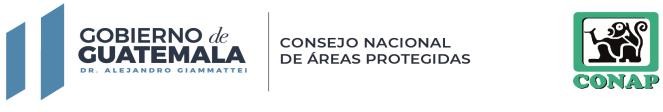 CONSEJO NACIONAL DE AREAS PROTEGIDAS -CONAP-5ta. Avenida 6-06 Zona 1 HORARIO DE ATENCIÓN: de 7:00 a 15:00TELÉFONO: 2291 - 4600DIRECTOR: Licda. Angela Carina Díaz Contreras FECHA DE ACTUALIZACIÓN: 07 de diciembre de 2021 CORRESPONDE AL MES DE: NOVIEMBRE 2021TIPOFECHA SALIDAFECHA RETORNORENGLÓNNOMBRE DEL SERVIDOR PÚBLICODESTINOOBJETIVO DEL VIAJECOSTO DE BOLETO AEREOCOSTOVIÁTICO NACIONAL15/11/202115/11/2021011MIGUEL ANGEL MALDONADO GUTIERREZGUATEMALATRASLADO DE DELEGADA ADMINISTRATIVA PARA ENTREGA DE  FORMAS  63-A2 SIN UTILIZAR POR BANCARIZACION DE SERVICIOS DE CONAP-----------------Q	111.00VIÁTICO NACIONAL15/11/202115/11/2021021ILEANA ZACARIAS ACEVEDOGUATEMALAHACER ENTREGA DE FORMAS 63-A2 SIN UTILIZAR POR BANCARIZACION DE SERVICIOS DE CONAP-----------------Q	171.00VIÁTICO NACIONAL04/11/202106/11/2021021LUIS ENRIQUE PINELO GUZMANGUATEMALARECEPCION Y TRASLADO DE CUPONES DE COMBUSTIBLE DE CONAP CENTRAL HACIA LA SEDE REGIONAL-----------------Q	874.25VIÁTICO NACIONAL04/11/202106/11/2021031KEVIN ALEJANDRO ESCOBAR GARCIAGUATEMALACARGO, DESCARGO Y ENTREGA DE BIENES PARA PROCESO DE BAJA EN LAS INSTALACIONES DEL PREDIO DEL ESTADO ANTE FINANZAS PUBLICAS-----------------Q	758.00VIÁTICO NACIONAL04/11/202106/11/2021021IRENE CAROLINA GARCIA CRUZGUATEMALACARGO, DESCARGO Y ENTREGA DE BIENES PARA PROCESO DE BAJA EN LAS INSTALACIONES DEL PREDIO DEL ESTADO ANTE FINANZAS PUBLICAS-----------------Q	870.00VIÁTICO NACIONAL03/11/202111/11/2021022CESAR AUGUSTO BELTETON CHACONPETEN Y SOLOLAPARTICIPAR EN EL INTERCAMBIO ENTRE GUATEMALA Y ESPAÑA QUE SE REALIZO CON EL OBJETIVO DE COMPARTIR LAS EXPERIENCIAS Y CAPACIDADES SOBRE INVESTIGACION FORENSE DE CAUSAS QUE OCASIONAN LOS INCENDIOS FORESTALES EN AREAS PROTEGIDAS Y EL MANEJO DE LA INFORMACION-----------------Q	1,721.30VIÁTICO NACIONAL03/11/202105/11/2021031DAAVID ABRHAM CONTRERAS TREJOIZABALREALIZACION DE CAPACITACION PARA EL LEVANTAMIENTO DE UNIDADES DE MUESTREO EL INVENTARIO FORESTAL NACIONAL-----------------Q	573.00VIÁTICO NACIONAL04/11/202105/11/2021011LUIS MANUEL LIMA GUILLENPETENINVESTIGACION FORENSE DE CAUSAS QUE OCASIONAN LOS INCENDIOS FORESTALES EN AREAS PROTEGIDAS Y EL MANEJO DE LA INFORMACION-----------------Q	383.00VIÁTICO NACIONAL04/11/202105/11/2021011MARLIN ALEJANDRA GEORGE PORTILLOPETENINTERCAMBIO DE EXPERIENCIAS Y  CAPACIDADES  SOBRE  INVESTIGACION FORENSE DE CAUSAS QUE OCASIONAN LOS INCENDIOS FORESTALES EN AREAS PROTEGIDAS Y EL MANEJO DE LA INFORMACION-----------------Q	382.00VIÁTICO NACIONAL08/11/202109/11/2021031ALVARO MANOLO SUMALE BUEZ0PETENTRASLADAR PERSONAL AUDITORES GUBERNAMENTALES A LA  REGIONAL  DE PETEN-----------------Q	354.00VIÁTICO NACIONAL18/10/202129/10/2021022MAURICIO MILIAN CORDOVAVERAPACESREALIZAR COMISION OFICIAL DE  AUDITORIA  DE  CUMPLIMIENTO  Y  AUDITORIA DE ACTIVIDAD ADMINISTRATIVA EN EL  MONUMENTO  NATURAL  SEMUC CHAMPEY Y EN LA SUB REGIONAL SALAMA-----------------Q	3,326.00VIÁTICO INTERNACIONAL----------------------------------------------------------------------------------------------------------------------------------------TIPOFECHA SALIDAFECHA RETORNORENGLÓNNOMBRE DEL SERVIDOR PÚBLICODESTINOOBJETIVO DEL VIAJECOSTO DE BOLETO AEREOCOSTORECONOCIMIENTO DE GASTOS NACIONAL03/11/202105/11/2021029MANUEL ALEJANDRO COLINDRES ORELLANAPETENPARTICIPAR EN EL INTERCAMBIO ENTRE GUATEMALA Y ESPAÑA QUE SE REALIZO CON EL OBJETIVO DE COMPARTIR LAS EXPERIENCIAS Y CAPACIDADES SOBRE INVESTIGACION FORENSE DE CAUSAS QUE OCASIONAN LOS INCENDIOS FORESTALES EN AREAS PROTEGIDAS Y EL MANEJO DE LA INFORMACION-----------------Q	1,168.50RECONOCIMIENTO DE GASTOS NACIONAL03/11/202111/11/2021029DIEGO ANTONIO SILVA SANTIZOPETEN Y SOLOLAREALIZAR COBERTURA FOTOGRAFICA Y VIDEOS PARA DOCUMENTAR LOSEVENTOS: FIRMA DE ACUERDO DE COOPERACION CON LAS COMUNIDADES EL NARANJON Y LAS MOJARRAS, PETEN, INAUGURACION DE LA CAPACITACION DE EXPERIENCIAS EN LA GESTION INTEGRAL DE INCENDIOS FORESTALES EN PETEN Y SOLOLA-----------------Q	1,072.00RECONOCIMIENTO DE GASTOS NACIONAL03/11/202105/11/2021029LUISANA MIROSLAVA PAZ AREVALOPETENAPOYO EN COBERTURA PROTOCOLARIA Y DE COORDINACION DE LOS EVENTOS: FIRMA DE ACUERDO DE COOPERACION CON LAS COMUNIDADES EL NARANJON Y LAS MOJARRAS, PETEN, INAUGURACION DE LA CAPACITACION DE EXPERIENCIAS EN LA GESTION INTEGRAL DE INCENDIOS FORESTALES-----------------Q	840.00RECONOCIMIENTO DE GASTOS NACIONAL09/11/202111/11/2021029NORMA YADIRA JOJ PUACSOLOLAAPOYO EN COBERTURA PERIODISTICA, PROTOCOLARIA Y DE COORDINACION DEL EVENTO: INAUGURACION DE LA CAPACITACION  DE  EXPERIENCIAS  EN  LA GESTION INTEGRAL DE INCENDIOS FORESTALES EN PETEN-----------------Q	320.00RECONOCIMIENTO DE GASTOS NACIONAL09/11/202111/11/2021029ERICK FERNANDO ALVARADO ORELLANASOLOLAINTERCAMBIO DE EXPERIENCIAS Y CAPACIDADES SOBRE INVESTIGACIONFORENSE DE CAUSAS QUE OCASIONAN LOS INCENDIOS FORESTALES EN AREAS PROTEGIDAS Y EL MANEJO DE LA INFORMACION-----------------Q	445.00RECONOCIMIENTO DE GASTOS NACIONAL02/11/202105/11/2021029SAMUEL CAMEY CURRUCHICHALTIPLANO CENTRALSEGUIMIENTO AL PROCESO DE ELABORACIÓN DEL PLAN MAESTRO DEL PARQUE REGIONAL MUNICIPAL CERRO PAPA'A Y DEL PLAN MAESTRO DEL PARQUE REGIONAL MUNICIPAL CERRO PANAN-----------------Q	636.00RECONOCIMIENTO DE GASTOS INTERNACIONAL----------------------------------------------------------------------------------------------------------------------------------------* Viáticos Nacionales autorizados y financiados durante el mes de noviembre de 2021.* Viáticos Nacionales autorizados y financiados durante el mes de noviembre de 2021.* Viáticos Nacionales autorizados y financiados durante el mes de noviembre de 2021.* Viáticos Nacionales autorizados y financiados durante el mes de noviembre de 2021.* Viáticos Nacionales autorizados y financiados durante el mes de noviembre de 2021.* Viáticos Nacionales autorizados y financiados durante el mes de noviembre de 2021.* Viáticos Nacionales autorizados y financiados durante el mes de noviembre de 2021.* Viáticos Nacionales autorizados y financiados durante el mes de noviembre de 2021.* Viáticos Nacionales autorizados y financiados durante el mes de noviembre de 2021.* Durante el mes de noviembre del 2021 no se registró movimiento de Viáticos Internacionales.* Durante el mes de noviembre del 2021 no se registró movimiento de Viáticos Internacionales.* Durante el mes de noviembre del 2021 no se registró movimiento de Viáticos Internacionales.* Durante el mes de noviembre del 2021 no se registró movimiento de Viáticos Internacionales.* Durante el mes de noviembre del 2021 no se registró movimiento de Viáticos Internacionales.* Durante el mes de noviembre del 2021 no se registró movimiento de Viáticos Internacionales.* Durante el mes de noviembre del 2021 no se registró movimiento de Viáticos Internacionales.* Durante el mes de noviembre del 2021 no se registró movimiento de Viáticos Internacionales.* Durante el mes de noviembre del 2021 no se registró movimiento de Viáticos Internacionales.* Durante el mes de noviembre del 2021 no se registró movimiento de Reconocimiento de Gastos Internacionales.* Durante el mes de noviembre del 2021 no se registró movimiento de Reconocimiento de Gastos Internacionales.* Durante el mes de noviembre del 2021 no se registró movimiento de Reconocimiento de Gastos Internacionales.* Durante el mes de noviembre del 2021 no se registró movimiento de Reconocimiento de Gastos Internacionales.* Durante el mes de noviembre del 2021 no se registró movimiento de Reconocimiento de Gastos Internacionales.* Durante el mes de noviembre del 2021 no se registró movimiento de Reconocimiento de Gastos Internacionales.* Durante el mes de noviembre del 2021 no se registró movimiento de Reconocimiento de Gastos Internacionales.* Durante el mes de noviembre del 2021 no se registró movimiento de Reconocimiento de Gastos Internacionales.* Durante el mes de noviembre del 2021 no se registró movimiento de Reconocimiento de Gastos Internacionales.